Board of EducationMeeting Schedule for 2024Board meetings are scheduled for the 2nd Thursday of each month at 5:30 p.m., unless otherwise noted, as follows:January 11, 2024February 8, 2024 March 14, 2024April 11, 2024May 9, 2024 June 13, 2024 July 11, 2024 August 8, 2024September 12, 2024 October 10, 2024 November 14, 2024 December 12, 2024 Location:  McCord Conference Room, Administration Building, 977 S McCord Road, Ponca City, OK  74604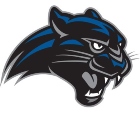 McCORD PUBLIC SCHOOL DISTRICT 977 South McCord Road, Ponca City, OK 74604(580)765-8806      (580)765-8552 FAX            www.mccordschool.netMs. Brandie Choate, Superintendent/Principal